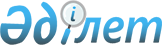 "Өнеркәсіптік меншік саласындағы мемлекеттік көрсетілетін қызмет стандарттарын бекіту туралы" Қазақстан Республикасы Әділет министрінің 2015 жылғы 30 сәуірдегі № 251 бұйрығына өзгерістер мен толықтыру енгізу туралы
					
			Күшін жойған
			
			
		
					Қазақстан Республикасы Әділет министрінің 2017 жылғы 20 желтоқсандағы № 1598 бұйрығы. Қазақстан Республикасының Әділет министрлігінде 2018 жылғы 5 ақпанда № 16305 болып тіркелді. Күші жойылды - Қазақстан Республикасы Әділет министрінің 2018 жылғы 11 қазандағы № 1481 бұйрығымен
      Ескерту. Күші жойылды – ҚР Әділет министрінің 11.10.2018 № 1481 (алғашқы ресми жарияланған күнінен кейін күнтізбелік он күн өткен соң қолданысқа енгізіледі) бұйрығымен.
      "Мемлекеттік көрсетілетін қызметтер туралы" 2013 жылғы 15 сәуірдегі Қазақстан Республикасы Заңының 10-бабының 1) тармақшасына сәйкес, БҰЙЫРАМЫН:
      1. Қазақстан Республикасы Әділет министрінің "Өнеркәсіптік меншік саласындағы мемлекеттік көрсетілетін қызмет стандарттарын бекіту туралы" 2015 жылғы 30 сәуірдегі № 251 (Нормативтік құқықтық актілерді мемлекеттік тіркеу тізілімінде № 11407 болып тіркелген, 2015 жылғы 7 тамызда "Әділет" ақпараттық құқықтық жүйесінде жарияланған) бұйрығына мынадай өзгерістер мен толықтыру енгізілсін:
      1-тармақ жаңа редакцияда жазылсын:
      "1. Мына:
      1) осы бұйрықтың 1-қосымшасына сәйкес "Тауар таңбасына және өнеркәсіптік меншік объектілеріне құқықтарды басқаға беру туралы шарттарды тіркеу" мемлекеттік көрсетілетін қызмет стандарты;
      2) осы бұйрықтың 2-қосымшасына сәйкес "Лицензиялық, сублицензиялық шарттарды тіркеу" мемлекеттік көрсетілетін қызмет стандарты;
      3) осы бұйрықтың 3-қосымшасына сәйкес "Патенттік сенім білдірілген өкілдерге кандидаттарды аттестаттау" мемлекеттік көрсетілетін қызмет стандарты;
      3-1) осы бұйрықтың 3-1-қосымшасына сәйкес "Патенттік сенім білдірілген өкіл куәлігін беру" мемлекеттік көрсетілетін қызмет стандарты;
      4) осы бұйрықтың 4-қосымшасына сәйкес "Тауар таңбасын тіркеу" мемлекеттік көрсетілетін қызмет стандарты;
      5) осы бұйрықтың 5-қосымшасына сәйкес "Тауар шығарылған жердiң атауын пайдалану құқығын тіркеу" мемлекеттік көрсетілетін қызмет стандарты;
      6) осы бұйрықтың 6-қосымшасына сәйкес "Өнеркәсіптік үлгіге патент беру" мемлекеттік көрсетілетін қызмет стандарты;
      7) осы бұйрықтың 7-қосымшасына сәйкес "Пайдалы модельге патент беру" мемлекеттік көрсетілетін қызмет стандарты;
      8) осы бұйрықтың 8-қосымшасына сәйкес "Өнертабысқа патент беру" мемлекеттік көрсетілетін қызмет стандарты;
      9) осы бұйрықтың 9-қосымшасына сәйкес "Селекциялық жетістікке патент беру" мемлекеттік көрсетілетін қызмет стандарты бекітілсін.";
      "Патенттік сенім білдірілген өкілдерді аттестаттау" мемлекеттік көрсетілетін қызмет стандарты осы бұйрықтың 1-қосымшасына сәйкес редакцияда жазылсын;
      осы бұйрықтың 2-қосымшасына сәйкес 3-1-қосымшамен толықтырылсын.
      2. Зияткерлік меншік құқығы департаменті заңнамада белгіленген тәртіпте:
      1) осы бұйрықтың мемлекеттік тіркелуін;
      2) осы бұйрық мемлекеттік тіркелген күнінен бастап күнтізбелік он күн ішінде оның қазақ және орыс тілдеріндегі қағаз тасығыштағы және электрондық нысандағы көшірмелерін Қазақстан Республикасы Нормативтік құқықтық актілерінің эталондық бақылау банкіне ресми жариялау және енгізу үшін "Республикалық құқықтық ақпарат орталығы" шаруашылық жүргізу құқығындағы республикалық мемлекеттік кәсіпорнына жіберілуін;
      3) осы бұйрықтың Қазақстан Республикасы Әділет министрлігінің ресми интернет-ресурсына орналастырылуын қамтамасыз етсін.
      3. Осы бұйрықтың орындалуын бақылау жетекшілік ететін Қазақстан Республикасы Әділет министрінің орынбасарына жүктелсін.
      4. Осы бұйрық алғашқы ресми жарияланған күнінен кейін күнтізбелік он күн өткен соң қолданысқа енгізіледі.
      "КЕЛІСІЛДІ"
      Қазақстан Республикасы
      Ақпарат және коммуникациялар
      министрі
      ______________ Д. Абаев
      2017 жылғы "___" _______
      "КЕЛІСІЛДІ"
      Қазақстан Республикасы
      Ұлттық экономика министрі
      ____________ Т. Сулейменов
      2018 жылғы "___" _______
      "КЕЛІСІЛДІ"
      Қазақстан Республикасының
      Ақпарат және коммуникациялар
      министрінің міндетін атқарушы
      _______________ Қ. Балықбаев
      2018 жылғы 4 қаңтар
      "КЕЛІСІЛДІ"
      Қазақстан Республикасы
      Ұлттық экономика министрінің
      міндетін атқарушы
      ____________ Р. Дәленов
      2018 жылғы 23 қаңтар "Патенттік сенім білдірілген өкілдерге кандидаттарды аттестаттау" мемлекеттік көрсетілетін қызмет стандарты 1-тарау. Жалпы ережелер
      1. "Патенттiк сенiм бiлдiрiлген өкілдерге кандидаттарды аттестаттау" мемлекеттік көрсетілетін қызмет стандарты (бұдан әрі – мемлекеттік көрсетілетін қызмет).
      2. Мемлекеттік көрсетілетін қызмет Қазақстан Республикасы Әділет министрлігі (бұдан әрі – Министрлік) әзірлеген.
      3. Мемлекеттік көрсетілетін қызметті Министрлік (бұдан әрі – көрсетілетін қызметті беруші) көрсетеді.
      Мемлекеттік көрсетілетін қызметтің өтінішін (құжаттардың толық топтамасын) қабылдау және оның нәтижелерін беру "электрондық үкіметтің" www.egov.kz, www.elicense.kz веб-порталы (бұдан әрі – портал) арқылы жүзеге асырылады. 2-тарау. Мемлекеттік қызмет көрсету тәртібі
      4. Мемлекеттік көрсетілетін қызмет мерзімдері көрсетілетін қызметті берушіге құжаттар топтамасы тапсырылған кезден бастап:
      аттестаттау емтиханы тиісті жартыжылдықтың соңғы айының 15 жұмыс күні ішінде жүргізіледі. 
      5. Мемлекеттік көрсетілетін қызмет нысаны – электрондық түрінде.
      6. Мемлекеттік көрсетілетін қызмет нәтижесі – аттестаттау емтиханын тапсыру қорытындысы бойынша оң немесе теріс шешім не осы мемлекеттік көрсетілетін қызмет стандартының 10-тармағында көзделген жағдайларда және негіздер бойынша мемлекеттік көрсетілетін қызметтен бас тарту туралы дәлелді жауап.
      Мемлекеттік көрсетілетін қызмет нәтижесін ұсыну нысаны – электрондық түрінде.
      Мемлекеттік көрсетілетін қызмет нәтижесі жеке тұлғаның (бұдан әрі – көрсетілетін қызметті алушы) "жеке кабинетіне" электрондық құжат нысанында көрсетілетін қызметті берушінің уәкілетті тұлғасының электрондық цифрлық қолымен (бұдан әрі - ЭЦҚ) жолданады не осы мемлекеттік көрсетілетін қызмет стандартының 10-тармағында көзделген жағдайларда және негіздер бойынша мемлекеттік көрсетілетін қызметтен бас тарту туралы дәлелді жауап жіберіледі.
      7. Мемлекеттік көрсетілетін қызмет ақылы негізде көрсетіледі.
      Мемлекеттік баж көрсетілетін қызметті алушымен 2017 жылғы 25 желтоқсандағы "Салық және бюджетке төленетін басқа да міндетті төлемдер туралы (Салық кодексі)" Қазақстан Республикасы кодексінің 614-бабында белгіленген төлемнің соммасын және күнін растайтын төлем құжаттарын беретін Қазақстан Республикасының банк мекемелері арқылы төленеді:
      патенттік сенім білдірілген өкілдерге кандидаттарды аттестаттау үшін – 15 (он бес) айлық есептік көрсеткіш.
      Мемлекеттік көрсетілетін қызметті алуға төлем "электрондық үкіметтің" төлем шлюзі (бұдан әрі – ЭҮТШ) арқылы немесе екінші деңгейлі банк арқылы жүзеге асырылуы мүмкін.
      Мемлекеттік баж төлеу үшін қажетті банк деректемелері осы мемлекеттік көрсетілетін қызмет стандартының 1-қосымшасында көрсетілген.
      8. Порталдағы жұмыс кестесі – тәулік бойы, жөндеу жұмыстарын жүргізумен байланысты техникалық үзілістерді қоспағанда (көрсетілетін қызметті алушы жүгінген жағдайда жұмыс уақыты аяқталғаннан кейін, демалыс және мейрам күндері Қазақстан Республикасының еңбек заңнамасына сәйкес өтінішті қабылдау және мемлекеттік көрсетілетін қызметтің нәтижесін беру келесі жұмыс күні жүзеге асырылады).
      9. Көрсетілетін қызметті алушы (не сенімхат бойынша оның өкілі) мемлекеттік көрсетілетін қызметті алу үшін өтініш берген кезде порталға мемлекеттік көрсетілетін қызметті ұсыну үшін қажетті құжаттардың тізбесі:
      1) көрсетілетін қызметті алушының ЭЦҚ куәландырылған мемлекеттік немесе орыс тілдерінде аттестаттауға рұқсат беру туралы өтініш;
      2) осы мемлекеттік көрсетілетін қызмет стандартының 2-қосымшасына сәйкес патенттік сенім білдірілген өкілдерге кандидаттардың аттестаттаудан өтуі үшін мәліметтер нысаны;
      3) еңбек қызметін растайтын, оның ішінде зияткерлік меншік саласындағы жұмыс өтілінің растығы қамтылған құжаттың электрондық көшірмесі;
      4) ЭҮТШ арқылы төленген жағдайларды қоспағанда, патенттік сенім білдірілген өкілдерді аттестаттау үшін мемлекеттік баж төлемін растайтын құжаттың электрондық көшірмесі.
      Осы мемлекеттік көрсетілетін қызмет стандартының 2-қосымшадағы көрсетілген мәліметтер аттестаттау емтиханына келген кезде көрсетілетін қызметті алушы ұсынатын олардың түпнұсқаларымен салыстырылады.
      Көрсетілетін қызметті алушының жеке басын куәландыратын құжат туралы мәліметтерді, ЭҮТШ арқылы мемлекеттік баж төлемі туралы ақпаратты көрсетілетін қызметті беруші тиісті мемлекеттік ақпараттық жүйелерден "электрондық үкімет" шлюзі арқылы алады.
      Егер Қазақстан Республикасының заңдарында өзгеше көзделмесе, көрсетілетін қызметті алушы мемлекеттік көрсетілетін қызмет кезінде заңмен қорғалатын құпияны құрайтын, ақпараттық жүйелерде қамтылатын мәліметтерді пайдалануға келісімін береді.
      Көрсетілетін қызметті алушы барлық қажетті құжаттарды тапсырған кезде:
      көрсетілетін қызметті алушының "жеке кабинетіне" патенттік сенім білдірілген өкілдің аттестациялық емтихан өткізу күні мен уақыты көрсетіле отырып, мемлекеттік көрсетілетін қызмет үшін сұрау салуды қабылдау туралы мәртебе жіберіледі.
      10. Мыналар:
      1) көрсетілетін қызметті алушыға Қазақстан Республикасының заңдарына сәйкес кәсіпкерлік қызметпен айналысуға тыйым салынғандығы;
      2) көрсетілетін қызметті алушы уәкілетті органның және оның ведомстволық бағынысты ұйымдарының қызметкері, сондай-ақ олардың жақын туыстары, жұбайы (зайыбы) болып табылатындығы;
      3) "Селекциялық жетістіктерді қорғау туралы", "Қазақстан Республикасының Патент Заңы", "Тауар таңбалары, қызмет көрсету таңбалары және тауар шығарылған жерлердің атаулары туралы" Қазақстан Республикасының заңдарына сәйкес патенттік сенім білдірілген өкілдер тізілімінен көрсетілетін қызметті алушының алынып тасталуы;
      4) заңда белгіленген тәртіппен қылмыс жасағаны үшін өтелмеген немесе алынбаған соттылығының болуы; 
      5) көрсетілетін қызметті алушы осы стандарттың 9-тармағына сәйкес құжаттардың топтамасын толық ұсынбаған және (немесе) қолданылу мерзімі өтіп кеткен құжаттарды ұсынған жағдайда мемлекеттік қызметті көрсетуден бас тартудың Қазақстан Республикасының заңдарында белгіленген негіздемесі болып табылады. 3-тарау. Мемлекеттік көрсетілетін қызметтерді көрсету мәселелері бойынша көрсетілетін қызметті берушінің және (немесе) оның лауазымды адамдарының шешімдеріне, әрекетіне (әрекетсіздігіне) шағымдану тәртібі
      11. Көрсетілетін қызметті берушінің және (немесе) оның лауазымды адамдарының мемлекеттік көрсетілетін қызметтер мәселелері бойынша шешімдеріне, әрекетіне (әрекетсіздігіне) шағымдану:
      шағым Министрлік басшысының атына мына мекенжай бойынша беріледі: 010000, Астана қаласы, Есіл ауданы, Мәңгілік Ел көшесі, № 8-үй, 13-кіреберіс, № 022-кабинет, байланыс телефоны: 8 (7172) 74-07-84, 55-87-64.
      Шағым жазбаша нысанда пошта арқылы, порталға не жұмыс күндері көрсетілетін қызметті берушінің кеңсесі арқылы қолма-қол беріледі.
      Қажетті жағдайларда көрсетілетін қызметті алушы көрсетілетін қызметті беруші көрсеткен сапасыз мемлекеттік көрсетілетін қызметті растайтын құжаттарды шағымға қоса тіркейді.
      Шағымды қабылдаған адамның тегін және аты-жөнін, берілген шағымға жауап алудың мерзімі мен орнын көрсете отырып, көрсетілетін қызметті берушінің кеңсесінде тіркелуі (мөртаңба, кіріс нөмірі мен күні) шағымның қабылдануын растау болып табылады.
      Көрсетілетін қызметті берушінің атына келіп түскен көрсетілетін қызметті алушының шағымы тіркелген күннен бастап бес жұмыс күні ішінде қаралуға жатады. Қарау нәтижелері туралы дәлелді жауап көрсетілетін қызметті алушыға пошта байланысы арқылы жіберіледі не көрсетілетін қызметті берушінің кеңсесінде қолма-қол беріледі.
      Портал арқылы өтініш берген кезде шағымдану тәртібі туралы ақпаратты Бірыңғай байланыс-орталығының 1414, 8 800 080 7777 телефондары бойынша алуға болады.
      Шағым портал арқылы жіберілген кезде көрсетілетін қызметті алушыға "жеке кабинеттен" өтініш туралы ақпарат қолжетімді болады, ол көрсетілетін қызметті берушінің өтінішті өңдеуі (жеткізу, тіркеу, орындау туралы белгі жасау, шағымды қарау немесе қараудан бас тарту туралы жауап) барысында жаңартылып отырады.
      Мемлекеттік көрсетілген қызметтің нәтижелерімен келіспеген жағдайда, көрсетілетін қызметті алушы мемлекеттік көрсетілетін қызметтің сапасын бағалау және бақылау жөніндегі уәкілетті органға шағымдана алады.
      Мемлекеттік көрсетілетін қызмет сапасын бағалау және бақылау жөніндегі уәкілетті органның атына келіп түскен көрсетілетін қызметті алушының шағымы тіркелген күннен бастап он бес жұмыс күні ішінде қаралады.
      12. Мемлекеттік көрсетілетін қызметтің нәтижелерімен келіспеген жағдайларда, көрсетілетін қызметті алушының Қазақстан Республикасының заңнамасында белгіленген тәртіппен сотқа шағымдануға болады. 4-тарау. Мемлекеттік көрсетілетін қызмет, оның ішінде электрондық нысанда көрсетілетін қызмет ерекшеліктерін ескере отырып қойылатын өзге де талаптар
      13. Мемлекеттік көрсетілетін қызмет орындарының мекенжайлары көрсетілетін қызметті берушінің www.adilet.gov.kz интернет-ресурсының "Мемлекеттік көрсетілетін қызметтер" бөлімінде орналастырылған.
      14. ЭЦҚ болған жағдайда, көрсетілетін қызметті алушының мемлекеттік көрсетілетін қызметті портал арқылы электрондық нысанда алуға мүмкіндігі бар.
      15. Көрсетілетін қызметті алушы мемлекеттік көрсетілетін қызметтің көрсету тәртібі мен мәртебесі туралы ақпаратты порталдың "жеке кабинеті", сондай-ақ мемлекеттік көрсетілетін қызметтер мәселелері жөніндегі Бірыңғай байланыс-орталығы арқылы қашықтықтан қол жеткізу режимінде алуға мүмкіндігі бар.
      16. Мемлекеттік көрсетілетін қызметтер мәселелері бойынша анықтама қызметінің байланыс телефондары: 8 (7172) 74-07-54, 74-09-69. Бірыңғай байланыс-орталығы: 1414, 8 800 080 7777. Мемлекеттік баж төлеу үшін қажетті банк деректемелері
      Бенефициар – ҚР ҚМ МКК Астана қаласы бойынша Мемлекеттік кіріс департаментінің Есіл ауданы бойынша Мемлекеттік кіріс басқармасы РММ
      БСН – 081240013779
      ЖСК – KZ24070105KSN0000000
      БСК – KKMFKZ 2 A
      Бенефициар Банкі – "ҚР Қаржы министрлігінің Қазынашылық комитеті" ММ, Астана қ.
      КБЕ-11
      Бюджеттік сыныптама коды (БСК) – 108125 Патенттік сенім білдірілген өкілдерге кандидаттарды аттестаттаудан өту үшін мәліметтер нысаны
      ________________________________________________________________________________
      (жеке тұлғаның тегi, аты, әкесiнiң аты (бар болған кезде), жеке сәйкестендiру нөмiрi)
      1. Диплом туралы мәлімет:
      1) жоғары оқу орнының атауы ________________________________________________
      2) мамандықтың шифрі ______________________________________________________
      3) дипломның нөмірі ________________________________________________________
      4) дипломның берілген күні __________________________________________________
      5) "Білім туралы" Қазақстан Республикасының Заңына сәйкес нострификациялау
      немесе тану рәсімдерінен өткенін растайтын құжат
      сериясы және нөмірі: ________________________________________________________
      негіздеме: күні және нөмірі __________________________________________________
      тіркеу нөмірі және күні ______________________________________________________
      Жеке тұлға ___________________________________________________ күні:_________
      (қолы) (Тегі, аты, әкесінің аты (бар болған кезде) "Патенттік сенім білдірілген өкіл куәлігін беру" мемлекеттік көрсетілетін қызмет стандарты 1-тарау. Жалпы ережелер
      1. "Патенттік сенім білдірілген өкіл куәлігін беру" мемлекеттік көрсетілетін қызмет стандарты (бұдан әрі – мемлекеттік көрсетілетін қызмет).
      2. Мемлекеттік көрсетілетін қызмет Қазақстан Республикасы Әділет министрлігі (бұдан әрі – Министрлік) әзірлеген.
      3. Мемлекеттік көрсетілетін қызметті Министрлік (бұдан әрі – көрсетілетін қызметті беруші) көрсетеді.
      Мемлекеттік көрсетілетін қызметтің өтінішін (құжаттардың толық топтамасын) қабылдау және оның нәтижелерін беру:
      1) көрсетілетін қызметті берушінің кеңсесі;
      2) "электрондық үкіметтің" www.egov.kz, www.elicense.kz веб-порталы (бұдан әрі – портал) арқылы жүзеге асырылады. 2-тарау. Мемлекеттік қызмет көрсету тәртібі
      4. Мемлекеттік көрсетілетін қызмет мерзімдері:
      1) көрсетілетін қызметті берушіге құжаттар топтамасы тапсырылған кезден бастап – 3 жұмыс күні;
      2) құжаттар топтамасын тапсыру үшін күтудің рұқсат берілген ең ұзақ уақыты – 10 минут;
      3) көрсетілетін қызметтің рұқсат берілген ең ұзақ уақыты – 10 минут.
      5. Мемлекеттік көрсетілетін қызмет нысаны – электрондық (ішінара автоматтандырылған) және (немесе) қағаз түрінде.
      6. Мемлекеттік көрсетілетін қызмет нәтижесі – патенттік сенім білдірілген өкіл куәлігін беру не осы мемлекеттік көрсетілетін қызмет стандартының 10-тармағында көзделген жағдайларда және негіздер бойынша мемлекеттік көрсетілетін қызметтен бас тарту туралы дәлелді жауап.
      Мемлекеттік көрсетілетін қызмет нәтижесін ұсыну нысаны – электрондық/қағаз түрінде.
      Жеке тұлға (бұдан әрі - көрсетілетін қызметті алушы) мемлекеттік көрсетілетін қызмет нәтижесі бойынша қағаз жеткізгіште жүгінген жағдайда мемлекеттік көрсетілетін қызмет нәтижесі электрондық нысанда рәсімделеді, басып шығарылады және көрсетілетін қызметті берушінің уәкілетті тұлғасының қолымен және мөрімен куәландырылады.
      Портал арқылы жүгінен кезде көрсетілетін қызметті алушыға уәкілетті тұлғасының электрондық цифрлық қолтаңбасы (бұдан әрі – ЭЦҚ) қойылған электрондық құжат нысанында патенттік сенім білдірілген өкілдің куәлігі не осы мемлекеттік көрсетілетін қызмет стандартының 10-тармағында көзделген жағдайларда және негіздер бойынша мемлекеттік көрсетілетін қызметтен бас тарту туралы дәлелді жауап жіберіледі.
      7. Мемлекеттік көрсетілетін қызмет ақылы негізде көрсетіледі.
      Мемлекеттік баж көрсетілетін қызметті алушымен 2017 жылғы 25 желтоқсандағы "Салық және бюджетке төленетін басқа да міндетті төлемдер туралы (Салық кодексі)" Қазақстан Республикасы кодексінің 614-бабында белгіленген төлемнің соммасын және күнін растайтын төлем құжаттарын беретін Қазақстан Республикасының банк мекемелері арқылы төленеді:
      патенттік сенім білдірілген өкіл куәлігін беру үшін – бір айлық есептік көрсеткіш.
      Мемлекеттік көрсетілетін қызметті алуға портал арқылы электрондық өтінім берілген жағдайда төлем "электрондық үкіметтің" төлем шлюзі (бұдан әрі – ЭҮТШ) арқылы немесе екінші деңгейлі банк арқылы жүзеге асырылуы мүмкін.
      Мемлекеттік баж төлеу үшін қажетті банк деректемелері осы мемлекеттік көрсетілетін қызмет стандартының 1-қосымшасында көрсетілген.
      8. Жұмыс кестесі:
      1) көрсетілетін қызметті беруші – Қазақстан Республикасының еңбек заңнамасына сәйкес демалыс және мереке күндерін қоспағанда, дүйсенбіден бастап жұманы қоса алғанда, 9.00-ден 18.30-ға дейін, түскі үзіліс сағат 13.00-ден 14.30-ға дейін.
      Мемлекеттік қызметті көрсетуге өтініштер қабылдау мен мемлекеттік қызмет көрсету нәтижелерін беру кестесі 13.00-ден 14.30-ға дейінгі түскі үзілісті ескере отырып сағат 9.00-ден 17.30-ға дейін бекітіледі.
      Мемлекеттік көрсетілетін қызмет алдын ала жазылусыз және жеделдетілген қызмет көрсетусіз кезек күту тәртібімен көрсетіледі;
      2) порталда – тәулік бойы, жөндеу жұмыстарын жүргізумен байланысты техникалық үзілістерді қоспағанда (көрсетілетін қызметті алушы жүгінген жағдайда жұмыс уақыты аяқталғаннан кейін, демалыс және мейрам күндері Қазақстан Республикасының еңбек заңнамасына сәйкес өтінішті қабылдау және мемлекеттік көрсетілетін қызметтің нәтижесін беру келесі жұмыс күні жүзеге асырылады).
      9. Көрсетілетін қызметті алушы (не сенімхат бойынша оның өкілі) мемлекеттік көрсетілетін қызметті алу үшін өтініш берген кезде мемлекеттік көрсетілетін қызметті ұсыну үшін қажетті құжаттардың тізбесі:
      1) көрсетілетін қызметті берушіге:
      мемлекеттік немесе орыс тілдерінде патенттік сенім білдірілген өкіл куәлігін алу үшін осы мемлекеттік көрсетілетін қызмет стандартының 2-қосымшасына сәйкес нысан бойынша өтініш;
      Қазақстан Республикасы азаматының жеке куәлігі немесе паспорты (жеке басын сәйкестендіру үшін);
      патенттік сенім білдірілген өкіл куәлігін беру үшін мемлекеттік баж төленгенін растайтын құжат;
      2) порталға:
      көрсетілетін қызметті алушының ЭЦҚ куәландырылған электрондық құжат түріндегі мемлекеттік немесе орыс тілдерінде патенттік сенім білдірілген өкіл куәлігін алу үшін осы мемлекеттік көрсетілетін қызмет стандартының 2-қосымшасына сәйкес нысан бойынша өтініш;
      ЭҮТШ арқылы төленген жағдайларды қоспағанда, патенттік сенім білдірілген өкіл куәлігін алу үшін мемлекеттік баж төлемін растайтын электрондық құжаттың көшірмесі.
      Көрсетілетін қызметті алушының жеке басын куәландыратын құжат туралы мәліметтерді, ЭҮТШ арқылы мемлекеттік баж төлемі туралы ақпаратты көрсетілетін қызметті беруші тиісті мемлекеттік ақпараттық жүйелерден "электрондық үкімет" шлюзі арқылы алады.
      Егер Қазақстан Республикасының заңдарында өзгеше көзделмесе, көрсетілетін қызметті алушы мемлекеттік көрсетілетін қызмет кезінде заңмен қорғалатын құпияны құрайтын, ақпараттық жүйелерде қамтылатын мәліметтерді пайдалануға келісімін береді.
      Көрсетілетін қызметті алушы барлық қажетті құжаттарды тапсырған кезде:
      көрсетілетін қызметті беруші (қолма-қол не пошта байланысы арқылы) – қағаз жеткізгіштегі өтініштің көшірмесіне құжаттар топтамасын қабылдау күні мен уақытын көрсетіле отырып, көрсетілетін қызметті берушінің кеңсесінде тіркеу туралы белгі жасау оның қабылданғанын растау болып табылады.
      Портал арқылы тапсырған кезде көрсетілетін қызметті алушының "жеке кабинетіне" күні мен уақыты көрсетіле отырып, мемлекеттік көрсетілетін қызмет үшін сұрау салуды қабылдау туралы мәртебе жіберіледі.
      10. Мыналар:
      1) көрсетілетін қызметті алушыға Қазақстан Республикасының заңдарына сәйкес кәсіпкерлік қызметпен айналысуға тыйым салынғандығы;
      2) көрсетілетін қызметті алушы уәкілетті органның және оның ведомстволық бағынысты ұйымдарының қызметкері, сондай-ақ олардың жақын туыстары, жұбайы (зайыбы) болып табылатындығы;
      3) "Селекциялық жетістіктерді қорғау туралы", "Қазақстан Республикасының Патент Заңы", "Тауар таңбалары, қызмет көрсету таңбалары және тауар шығарылған жерлердің атаулары туралы" Қазақстан Республикасының заңдарына сәйкес патенттік сенім білдірілген өкілдер тізілімінен көрсетілетін қызметті алушының алынып тасталуы;
      4) заңда белгіленген тәртіппен қылмыс жасағаны үшін өтелмеген немесе алынбаған соттылығының болуы мемлекеттік қызметті көрсетуден бас тартудың Қазақстан Республикасының заңдарында белгіленген негіздемесі болып табылады.
      Көрсетілетін қызметті алушы осы стандарттың 9-тармағына сәйкес құжаттардың топтамасын толық ұсынбаған және (немесе) қолданылу мерзімі өтіп кеткен құжаттарды ұсынған жағдайда көрсетілетін қызметті беруші өтінішті қабылдаудан бас тартады. 3-тарау. Мемлекеттік көрсетілетін қызметтерді көрсету мәселелері бойынша көрсетілетін қызметті берушінің және (немесе) оның лауазымды адамдарының шешімдеріне, әрекетіне (әрекетсіздігіне) шағымдану тәртібі
      11. Көрсетілетін қызметті берушінің және (немесе) оның лауазымды адамдарының мемлекеттік көрсетілетін қызметтер мәселелері бойынша шешімдеріне, әрекетіне (әрекетсіздігіне) шағымдану:
      шағым Министрлік басшысының атына мына мекенжай бойынша беріледі: 010000, Астана қаласы, Есіл ауданы, Мәңгілік Ел көшесі, № 8-үй, 13-кіреберіс, № 022-кабинет, байланыс телефоны: 8 (7172) 74-07-84, 55-87-64.
      Шағым жазбаша нысанда пошта арқылы, порталға не жұмыс күндері көрсетілетін қызметті берушінің кеңсесі арқылы қолма-қол беріледі.
      Қажетті жағдайларда көрсетілетін қызметті алушы көрсетілетін қызметті беруші көрсеткен сапасыз мемлекеттік көрсетілетін қызметті растайтын құжаттарды шағымға қоса тіркейді.
      Шағымды қабылдаған адамның тегін және аты-жөнін, берілген шағымға жауап алудың мерзімі мен орнын көрсете отырып, көрсетілетін қызметті берушінің кеңсесінде тіркелуі (мөртаңба, кіріс нөмірі мен күні) шағымның қабылдануын растау болып табылады.
      Көрсетілетін қызметті берушінің атына келіп түскен көрсетілетін қызметті алушының шағымы тіркелген күннен бастап бес жұмыс күні ішінде қаралуға жатады. Қарау нәтижелері туралы дәлелді жауап көрсетілетін қызметті алушыға пошта байланысы арқылы жіберіледі не көрсетілетін қызметті берушінің кеңсесінде қолма-қол беріледі.
      Портал арқылы өтініш берген кезде шағымдану тәртібі туралы ақпаратты Бірыңғай байланыс-орталығының 1414, 8 800 080 7777 телефондары бойынша алуға болады.
      Шағым портал арқылы жіберілген кезде көрсетілетін қызметті алушыға "жеке кабинеттен" өтініш туралы ақпарат қолжетімді болады, ол көрсетілетін қызметті берушінің өтінішті өңдеуі (жеткізу, тіркеу, орындау туралы белгі жасау, шағымды қарау немесе қараудан бас тарту туралы жауап) барысында жаңартылып отырады.
      Мемлекеттік көрсетілген қызметтің нәтижелерімен келіспеген жағдайда, көрсетілетін қызметті алушы мемлекеттік көрсетілетін қызметтің сапасын бағалау және бақылау жөніндегі уәкілетті органға шағымдана алады.
      Мемлекеттік көрсетілетін қызмет сапасын бағалау және бақылау жөніндегі уәкілетті органның атына келіп түскен көрсетілетін қызметті алушының шағымы тіркелген күннен бастап он бес жұмыс күні ішінде қаралады.
      12. Мемлекеттік көрсетілетін қызметтің нәтижелерімен келіспеген жағдайларда, көрсетілетін қызметті алушының Қазақстан Республикасының заңнамасында белгіленген тәртіппен сотқа шағымдануға болады. 4-тарау. Мемлекеттік көрсетілетін қызмет, оның ішінде электрондық нысанда көрсетілетін қызмет ерекшеліктерін ескере отырып қойылатын өзге де талаптар
      13. Мемлекеттік көрсетілетін қызмет орындарының мекенжайлары көрсетілетін қызметті берушінің www.adilet.gov.kz интернет-ресурсының "Мемлекеттік көрсетілетін қызметтер" бөлімінде орналастырылған.
      14. ЭЦҚ болған жағдайда, көрсетілетін қызметті алушының мемлекеттік көрсетілетін қызметті портал арқылы электрондық нысанда алуға мүмкіндігі бар.
      15. Көрсетілетін қызметті алушы мемлекеттік көрсетілетін қызметтің көрсету тәртібі мен мәртебесі туралы ақпаратты порталдың "жеке кабинеті", сондай-ақ мемлекеттік көрсетілетін қызметтер мәселелері жөніндегі Бірыңғай байланыс-орталығы арқылы қашықтықтан қол жеткізу режимінде алуға мүмкіндігі бар.
      16. Мемлекеттік көрсетілетін қызметтер мәселелері бойынша анықтама қызметінің байланыс телефондары: 8 (7172) 74-07-54, 74-09-69. Бірыңғай байланыс-орталығы: 1414, 8 800 080 7777. Мемлекеттік баж төлеу үшін қажетті банк деректемелері
      Бенефициар – ҚР ҚМ МКК Астана қаласы бойынша Мемлекеттік кіріс департаментінің Есіл ауданы бойынша Мемлекеттік кіріс басқармасы РММ
      БСН – 081240013779
      ЖСК – KZ24070105KSN0000000
      БСК – KKMFKZ 2 A
      Бенефициар Банкі – "ҚР Қаржы министрлігінің Қазынашылық комитеті" ММ, Астана қ.
      КБЕ-11
      Бюджеттік сыныптама коды (БСК) – 108125 Патенттік сенім білдірілген өкіл куәлігін алу үшін өтініш
      Патенттік сенім білдірілген өкіл куәлігін маған беруіңізді сұраймын.
      Шынайы мәліметтер ұсынғаным үшін дербес жауап беремін, сондай-ақ мемлекеттік қызметтер көрсету кезінде ақпараттық жүйелердегі заңмен қорғалатын құпияны құрайтын мәліметтерді пайдалануға келісемін.
      Қосымша _____ парақта.
      Жеке тұлға ___________________________________________________ күні:_________
      (қолы) (Тегі, аты, әкесінің аты (бар болған кезде)
					© 2012. Қазақстан Республикасы Әділет министрлігінің «Қазақстан Республикасының Заңнама және құқықтық ақпарат институты» ШЖҚ РМК
				
      Қазақстан Республикасының
Әділет министрі

М. Бекетаев
Қазақстан Республикасы
Әділет министрінің
2017 жылғы 20 желтоқсандағы
№ 1598 бұйрығына 1-қосымшаҚазақстан Республикасы
Әділет министрінің
2015 жылғы 30 сәуірдегі
№ 251 бұйрығына 3-қосымша"Патенттiк сенiм бiлдiрiлген
өкілдерге кандидаттарды
аттестаттау" мемлекеттік
көрсетілетін қызмет
стандартына
1-қосымша"Патенттiк сенiм бiлдiрiлген
өкілдерге кандидаттарды
аттестаттау" мемлекеттік
көрсетілетін қызмет
стандартына
2-қосымшаҚазақстан Республикасы
Әділет министрінің
2017 жылғы 20 желтоқсандағы
№ 1598 бұйрығына 2-қосымшаҚазақстан Республикасы
Әділет министрінің
2015 жылғы 30 сәуірдегі
№ 251 бұйрығына 3-1-қосымша"Патенттік сенім білдірілген
өкіл куәлігін беру" мемлекеттік
көрсетілетін қызмет
стандартына
1-қосымша"Патенттік сенім білдірілген
өкіл куәлігін беру" мемлекеттік
көрсетілетін қызмет
стандартына
2-қосымшанысанҚазақстан Республикасы
Әділет министрлігі
Аттестаттау комиссиясының
төрағасынакiмнен ______________________
(жеке тұлғаның тегi, аты,
әкесiнiң аты (бар болған кезде),
жеке сәйкестендiру нөмiрi)
мекен-жайы _________________
____________________________
(пошталық индексi, облысы,
қаласы, ауданы,
(елдi мекенi, көше атауы,
үй/ғимараттың нөмiрi)